Application for Leadership AIA, Class 7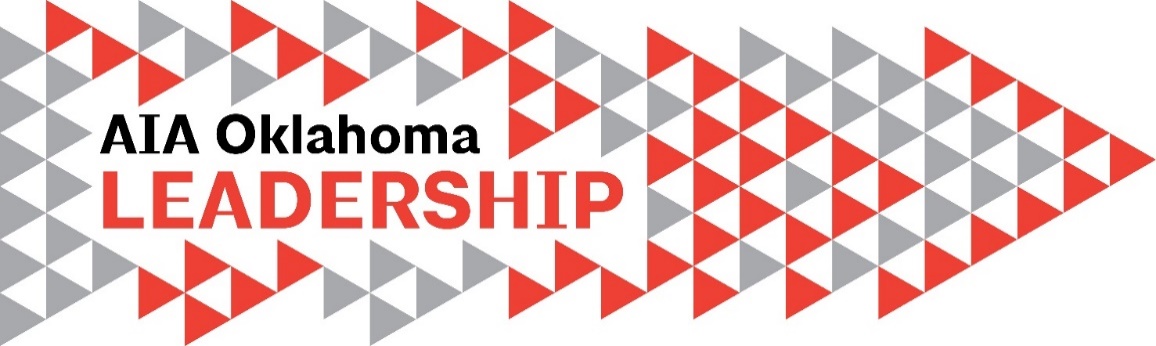 Program RequirementsCandidates must be a licensed architect and an AIA member of AIA Oklahoma.Tuition is $725Up to 12 participants will be selected with a minimum of 9 participants. Selected participants are expected to attend all scheduled sessions and complete all homework.  The opening session on February 23 is mandatory.  Participant can miss one class and still graduate but are encouraged to attend all classes.  Important DatesJanuary 19		Applications DueJanuary 26		Selections AnnouncedFebruary 23 		Tuition Due 2024 Leadership AIA Schedule and Program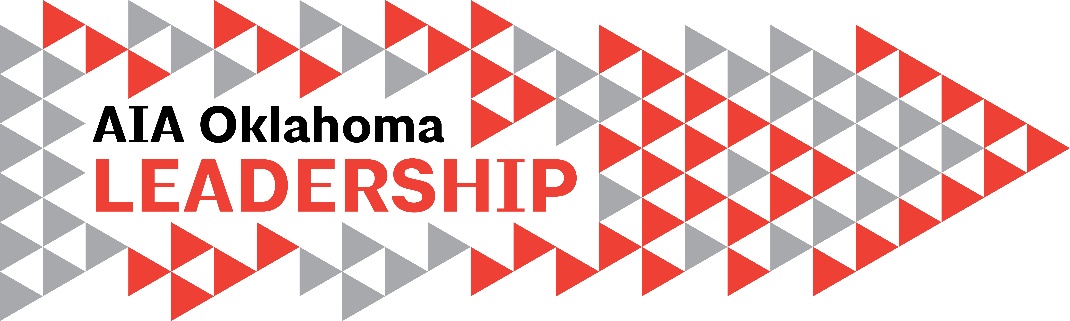 2024 APPLICATION______________________________________________________________________General Information______________________________________________________________________First Name				Middle					Last______________________________________________________________________Email Address								Cell Phone	______________________________________________________________________Current Employment______________________________________________________________________Firm Name______________________________________________________________________	Business Address______________________________________________________________________City					State					Zip______________________________________________________________________Business Phone1.  	Please provide a short bio.2.	Have you engaged in any previous leadership training?  If so, please describe 	below and list when the training occurred.Application – Page 23.	What specific skills, knowledge or programming do you hope to gain from your participation in Leadership AIA?______________________________________________________________________I am a licensed architect and a current member of AIA. I will continue to be a member in good standing for the duration of the program and for at least 3 years following the Leadership AIA graduation.  I fully understand the $725 tuition requirement and the expectation to attend all scheduled sessions for Leadership AIA and agree to fulfill those requirements if selected.  ______________________________________________________________________Applicant's Signature							Date ______________________________________________________________________Employer Signature (signifying you have the ability to participate in all Leadership AIA programs).______________________________________________________________________Application Deadline – January 19, 2024.Return all of the above to: aiaoklahoma@cox.net (and please copy lindsey@aiaarchitects.com) February 23(Tulsa)Leadership StylesMarch 26(OKC)Citizen ArchitectsMay 10(Tulsa)Professional Practice June 21(OKC)Business Development & Community EngagementAugust 16(OKC)Leadership Dynamics in the FirmSeptember(TULSA)Community Service ProjectOctober 2024Graduation at AIA Oklahoma Conference